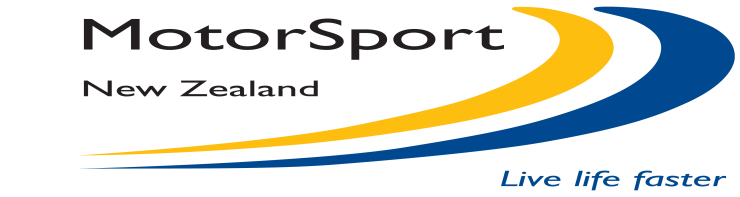 Initial Assessment of Persons at Accident SceneThis form is designed to record at the initial assessment the extent of the injuries to any person at an event and if an injured competitor is fit to continue competition.  It is to be completed by the event medic (paramedic, advanced paramedic, or medical officer) on site when an accident has occurred.  If the injured person is non-compliant during medical exam, it must be reported to the clerk of the course.  In cases of emergency, this on site medical assessment form can be completed retrospectively by the appropriate medicA copy of this form must be given to the injured person and clerk of the course, with a copy forwarded immediately to MotorSport New On Site Medical Assessment Form1.	Details of Involved Person 2.	Event DetailsInvolved Person:        Competitor  /  Event Official  /  PublicName:  	Address:  	…………………………………………………………………………………………………………………………………………………………………………………………Competition licence number:  	If  applicable	Car number:  	If  applicableNotes: ………………………………………………………………………………	………………………………………………………………………………………………………………………………………………………………………………………………………………………………………………………………………………………Was the competitor wearing a head/neck restraint suchas a HANS Device?    ………………………………………………………                                      Date:  …………………………………………………………………………………Permit Number:  ……………………………………….........................Organising Club:  ……………………………………….........................Event Title:  ……………………………………….................................Please circle:Race   /   Rally  /    ClubSport   /   Historic/ClassicAccident Locality:  …………………………………………………………….eg. Hairpin / Higgins  /  Castrol Corner  /  Pits / Midway between points 6 and 7 / etcExamination location:  ………………………………………................Examination time: ………………………   am / pm	  Name of examining medic:  ……………………………………………...Please circle:Paramedic / Advanced paramedic  / Medical officer / First Aider / Nurse3.	Involvement in Accident3.	Involvement in AccidentHas the involved person - Been involved in an accident causing injury?                        Y  /  NBeen involved in a high impact accident?                             Y  /  NBeen involved in a roll over accident?                                  Y  /  NBeen involved in another accident of concern?                      Y  /  N - If the answer to any of the above is YES, complete the rest of the form and ensure that the competitor is in possession of a Medical Clearance to Compete form -  - If the answer to ALL of the above is NO, a competitor is free to return to competition and further examination is not required – please complete declaration (section 8)Has the involved person - Been involved in an accident causing injury?                        Y  /  NBeen involved in a high impact accident?                             Y  /  NBeen involved in a roll over accident?                                  Y  /  NBeen involved in another accident of concern?                      Y  /  N - If the answer to any of the above is YES, complete the rest of the form and ensure that the competitor is in possession of a Medical Clearance to Compete form -  - If the answer to ALL of the above is NO, a competitor is free to return to competition and further examination is not required – please complete declaration (section 8)4.	Examination4.	ExaminationA)    Head injuryGCS  ................                                                                     Minor head injury with loss of consciousness             Y  /  NMinor head injury without loss of consciousness        Y  /  NModerate head injury (GCS 9-12)                            Y  /  NMajor head injury (GCS <9)                                    Y  /  NFracture of skull, intercerebral haemorrhage, dural    tear, >24 hours post trauma amnesia B)    Neck injurysignificant pain                                                       Y  /  Nloss of movement in neck                                          Y  /  NC)    Back injurysignificant pain                                                       Y  /  Nloss of movement in back                                          Y  /  ND)    Chest injurysignificant pain limiting mobility and/or respiration     Y  /  Nsignificant chest wall bruising                                  Y  /  NE)    Abdominal injurysignificant pain and tenderness in abdomen               Y  /  NF)    Limb injuryfracture or significant limb derangement                   Y  /  Nlarge haemarthrosis                                                Y  /  Nsoft tissue injury resulting in loss of function to theaffect limb likely to affect driving                              Y  /  NG)    Eye injuryresulting in reduction in visual acuity         in affected eye below 6/9                                        Y  /  NH)    Any other significant injury as        determined by the examining medic                  Y  /  N I)     Need for hospital examination?                          Y  /  N       If yes, name hospital to be transferred to:        ……………………………………………………………………          ……………………………………………………………………   5.	Diagram of Injuries5.	Diagram of InjuriesMedic - use the diagram to show full extent of injuries using codes in box below: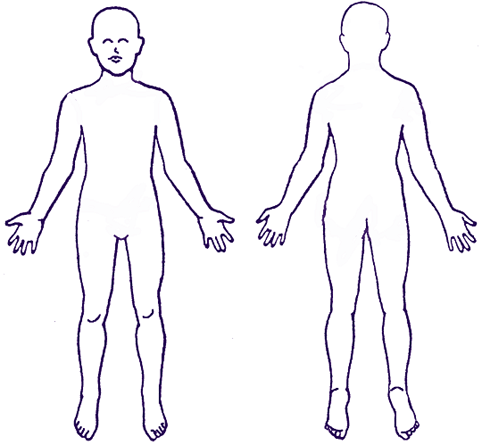 Medic - use the diagram to show full extent of injuries using codes in box below:6. 	Notes to Medic6. 	Notes to MedicIf the answer to ALL questions in 4 A – I is NO – competitor is free to continue competitionIf the answer to ANY question in 4 A – I is YES – competitor is stood down from further competition and must have a registered       medical practitioner complete and sign the clearance to compete form.  A paramedic or advanced paramedic cannot complete      this formIf the answer to ALL questions in 4 A – I is NO – competitor is free to continue competitionIf the answer to ANY question in 4 A – I is YES – competitor is stood down from further competition and must have a registered       medical practitioner complete and sign the clearance to compete form.  A paramedic or advanced paramedic cannot complete      this form